Attachment 2a- Survey Screenshot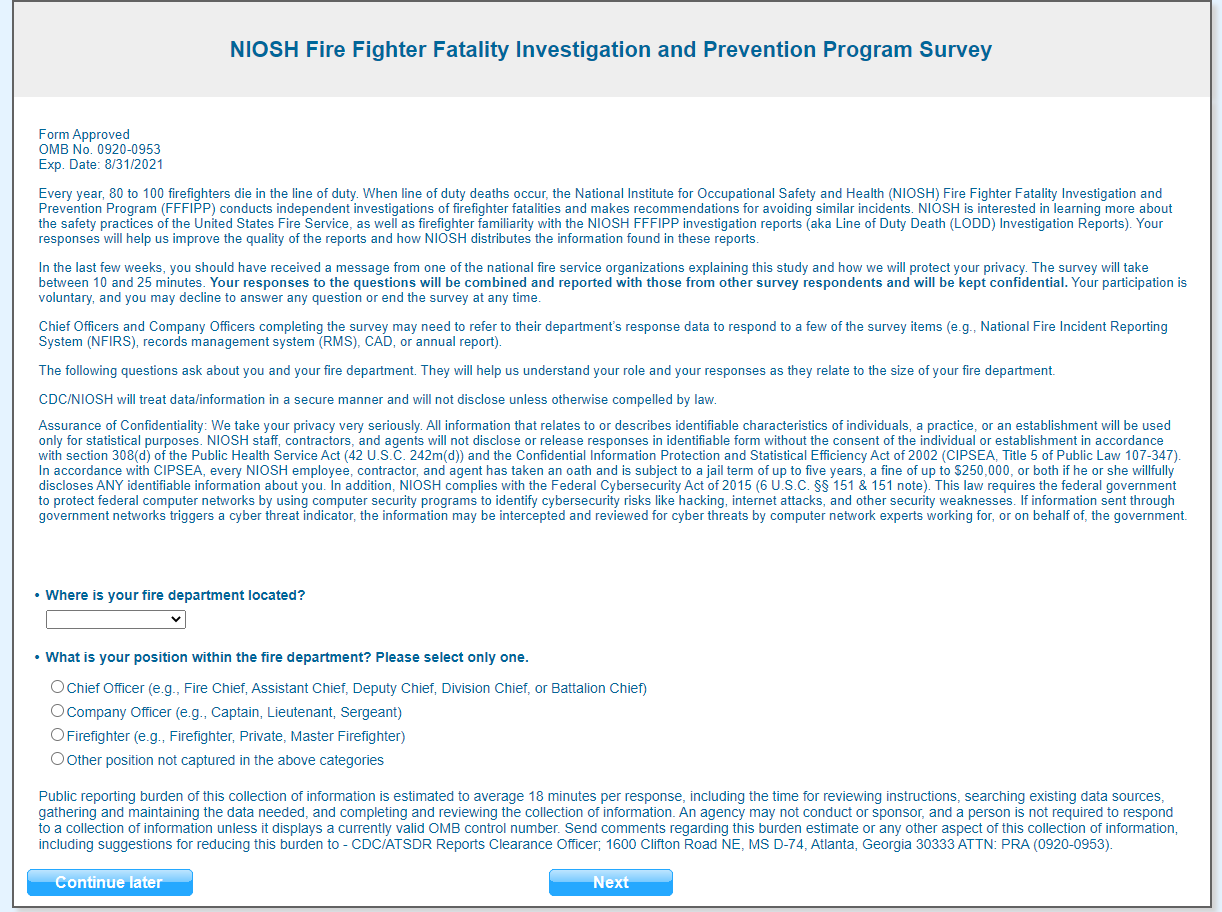 